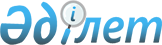 "2010-2012 жылдарға арналған Өскемен қаласының бюджеті туралы" 2009 жылғы 30 желтоқсандағы № 20/2 шешіміне өзгерістер мен толықтырулар енгізу туралы
					
			Күшін жойған
			
			
		
					Шығыс Қазақстан облысының Өскемен қалалық мәслихатының 2010 жылғы 26 қаңтардағы N 21/2 шешімі. Шығыс Қазақстан облысы Әділет департаментінің Өскемен қалалық Әділет басқармасында 2010 жылғы 02 ақпанда № 5-1-128 тіркелді. Қабылданған мерзімінің бітуіне байланысты күші жойылды - Өскемен қалалық мәслихатының 2011 жылғы 06 қаңтардағы № 03-09/2 хаты

      Ескерту. Қабылданған мерзімінің бітуіне байланысты күші жойылды - Өскемен қалалық мәслихатының 2011.01.06 № 03-09/2 хаты.      Қазақстан Республикасының Бюджет кодексінің 109 бабына, «Қазақстан Республикасындағы жергілікті мемлекеттік басқару және өзін-өзі басқару туралы» Қазақстан Республикасы Заңының 6 бабының 1 тармағының 1) тармақшасына, Шығыс Қазақстан облыстық мәслихатының «2010-2012 жылдарға арналған облыстық бюджет туралы» 2009 жылғы 21 желтоқсандағы № 17/222-IV шешіміне өзгерістер мен толықтырулар енгізу туралы» 2010 жылғы 15 қаңтардағы № 18/237-IV (нормативтік құқықтық актілерді мемлекеттік тіркеу тізілімінде 2525 нөмірімен тіркелген) шешіміне сәйкес, Өскемен қалалық мәслихаты ШЕШТІ:



      1. Өскемен қалалық мәслихатының «2010-2012 жылдарға арналған Өскемен қаласының бюджеті туралы» 2009 жылғы 30 желтоқсандағы № 20/2 шешіміне (нормативтік құқықтық актілерді мемлекеттік тіркеу тізімінде 5-1-127 нөмірімен тіркелген, 2010 жылғы 21 және 23 қаңтардағы № 11, 12 «Дидар» газетінде, 2010 жылғы 22 және 25 қаңтардағы № 11, 12 «Рудный Алтай» газетінде жарияланған) келесі өзгерістер мен толықтырулар енгізілсін:



      1) 1 тармақ келесі редакцияда жазылсын:

      «2010-2012 жылдарға арналған қала бюджеті 1, 2 және 3 қосымшаларға сай, соның ішінде 2010 жылға арналған келесі мөлшерлерде бекітілсін:

      1) кірістер – 14 892 660,6 мың теңге, соның ішінде:

      салық түсімдері – 6 031 228 мың теңге;

      салықтық емес түсімдер – 41 602 мың теңге;

      негізгі капиталды сатудан түсетін түсімдер – 1 918 034,6 мың теңге;

      трансферттердің түсімдері – 6 901 796 мың теңге;

      2) шығындар – 17 381 136 мың теңге;

      3) таза бюджеттік несиелендіру – 0;

      4) қаржылық активтермен операциялар бойынша сальдо – 87 960 мың теңге, соның ішінде:

      қаржы активтерін сатып алу – 87 960 мың теңге;

      5) бюджет тапшылығы – -2 576 435,4 мың теңге;

      6) бюджет тапшылығын қаржыландыру – 2 576 435,4 мың теңге.»;



      2) мынадай мазмұндағы 2-1, 6-1 тармақтармен толықтырылсын:

      «2-1. 2010 жылға арналған Өскемен қаласының бюджетінде өңірлік жұмыспен қамту және кадрларды қайта даярлау стратегиясын іске асыру шеңберінде жұмыспен қамтуды қамтамасыз етуге келесі іс-шараларды қаржыландыру үшін республикалық бюджеттен нысаналы ағымдағы трансферттер ескерілсін:

      өңірлік жұмыспен қамту және кадрларды қайта даярлау стратегиясын іске асыру шеңберінде инженерлік-коммуникациялық инфрақұрылымды жөндеуге және елді мекендерді көркейтуге – 827 375 мың теңге;

      өңірлік жұмыспен қамту және кадрларды қайта даярлау стратегиясын іске асыру шеңберінде аудандық маңызы бар автомобиль жолдарын, қала және елді мекендер көшелерін жөндеуге және ұстауға – 420 744 мың теңге;

      өңірлік жұмыспен қамту және кадрларды қайта даярлау стратегиясын іске асыру шеңберінде мектептердің және басқа әлеуметтік нысандардың күрделі және ағымдағы жөндеулеріне – 552 198 мың теңге, соның ішінде:

      білім беру нысандарының күрделі және ағымдағы жөндеуіне – 539 370 мың теңге;

      әлеуметтік қамтамасыз ету нысандарының күрделі және ағымдағы жөндеуіне – 12 828 мың теңге.»;

      «6-1. «Агроөнеркәсіптік кешенді және ауылдық аумақтарды дамытуды мемлекеттік реттеу туралы» Қазақстан Республикасы Заңының 18 бабының 5 тармағына сәйкес 2010 жылға арналған Өскемен қаласының бюджетінде ауылдық елді мекендерде тұратын және жұмыс істейтін мемлекеттік әлеуметтік қамсыздандыру, білім беру, мәдениет және спорт ұйымдарының мамандарына есептеуден 5000 теңге бойынша отын сатып алуға қаражат қарастырылсын.»;



      4) 1, 2, 3, 5 қосымшалар осы шешімнің 1, 2, 3, 4 қосымшаларына сай жаңа редакцияда жазылсын.



      2. Осы шешім 2010 жылғы 1 қаңтардан бастап қолданысқа енгізіледі.      Сессия төрағасы - 

      қалалық мәслихаттың хатшысы             В. Головатюк

Өскемен қалалық мәслихатының

2010 жылғы 26 қаңтардағы

№ 21/2 шешіміне 1 қосымша 2010 жылға арналған Өскемен қаласының бюджеті

Өскемен қалалық мәслихатының

2010 жылғы 26 қаңтардағы

№ 21/2 шешіміне 2 қосымша 2011 жылға арналған Өскемен қаласының бюджеті

Өскемен қалалық мәслихатының

2010 жылғы 26 қаңтардағы

№ 21/2 шешіміне 3 қосымша 2012 жылға арналған Өскемен қаласының бюджеті

Өскемен қалалық мәслихатының

2010 жылғы 26 қаңтардағы

№ 21/2 шешіміне 4 қосымша Меновной ауылдық округі әкімі аппаратының бюджеттік

бағдарламаларының тізбесі
					© 2012. Қазақстан Республикасы Әділет министрлігінің «Қазақстан Республикасының Заңнама және құқықтық ақпарат институты» ШЖҚ РМК
				СанатыСанатыСанатыСанатыСомасы,

мың

теңгеСыныпСыныпСыныпСомасы,

мың

теңгеСыныпшаСыныпшаСомасы,

мың

теңгеАтауыСомасы,

мың

теңгеI. КІРІСТЕР14 892 660,61Салық түсімдері6 031 22801Табыс салығы1 816 0242Жеке табыс салығы1 816 02403Әлеуметтік салық925 3301Әлеуметтік салық925 33004Меншікке салынатын салықтар2 396 6831Мүлікке салынатын салықтар1 321 9003Жер салығы546 8754Көлік құралдарына салынатын салық527 5005Бірыңғай жер салығы40805Тауарларға, жұмыстарға және қызмет көрсетуге

салынатын ішкі салықтар491 1902Акциздер206 4003Табиғи және басқа да ресурстарды пайдаланғаны

үшін түсетін түсімдер75 0004Кәсіпкерлік және кәсіби қызметті жүргізгені

үшін алынатын алымдар167 7905Құмар ойын бизнеске салық42 00008Заңды мәнді іс-әрекеттерді жасағаны және

(немесе) құжаттар бергені үшін оған

уәкілеттігі бар мемлекеттік органдар немесе

лауазымды адамдармен алынатын міндетті

төлемдер402 0011Мемлекеттік баж402 0012Салықтық емес түсімдер41 60201Мемлекет меншігінен түсетін табыстар22 5525Мемлекеттік меншікте тұрған мүлікті жалға

беруден түсетін табыстар22 55204Мемлекеттік бюджеттен қаржыландырылатын,

сондай-ақ Қазақстан Республикасы Ұлттық

Банкінің бюджетінен (шығыстар сметасынан)

ұсталатын және қаржыландырылатын мемлекеттік

мекемелер салатын айыппұлдар, өсімпұлдар,

санкциялар, өндіріп алулар1 0001Мұнай секторы ұйымдарынан түсетін түсімдерді

қоспағанда, мемлекеттік бюджеттен

қаржыландырылатын, сондай-ақ Қазақстан

Республикасы Ұлттық Банкінің бюджетінен

(шығыстар сметасынан) ұсталатын және

қаржыландырылатын мемлекеттік мекемелер

салатын айыппұлдар, өсімпұлдар, санкциялар,

өндіріп алулар1 00006Басқа да салықтық емес түсімдер18 0501Басқа да салықтық емес түсімдер18 0503Негізгі капиталды сатудан түсетін түсімдер1 918 034,601Мемлекеттік мекемелерге бекітілген

мемлекеттік мүлікті сату706 1691Мемлекеттік мекемелерге бекітілген

мемлекеттік мүлікті сату706 16903Жерді және материалдық емес активтерді сату1 211 865,61Жерді сату1 198 565,62Материалдық емес активтерді сату13 3004Трансферттерден түсетін түсімдер6 901 79602Мемлекеттік басқарудың жоғары тұрған

органдарынан түсетін трансферттер6 901 7962Облыстық бюджеттен түсетін трансферттер6 901 796Функционалдық топФункционалдық топФункционалдық топФункционалдық топСомасы,

мың

теңгеӘкімгерлерӘкімгерлерӘкімгерлерСомасы,

мың

теңгеБағдарламаБағдарламаСомасы,

мың

теңгеАтауыСомасы,

мың

теңгеII. ШЫҒЫНДАР17 381 13601Жалпы сипаттағы мемлекеттiк қызметтер342 177112Аудан (облыстық маңызы бар қала) мәслихатының

аппараты20 517001Аудан (облыстық маңызы бар қала) мәслихатының

қызметін қамтамасыз ету жөніндегі қызметтер20 378004Мемлекеттік органдарды материалдық-техникалық

жарақтандыру139122Аудан (облыстық маңызы бар қала) әкімінің

аппараты240 797001Аудан (облыстық маңызы бар қала) әкімінің

қызметін қамтамасыз ету жөніндегі қызметтер240 797123Қаладағы аудан, аудандық маңызы бар қала,

кент, ауыл (село), ауылдық (селолық) округ

әкімінің аппараты12 911001Қаладағы аудан, аудандық маңызы бар қаланың,

кент, ауыл (село), ауылдық (селолық) округ

әкімінің қызметін қамтамасыз ету жөніндегі

қызметтер12 769023Мемлекеттік органдарды материалдық-техникалық

жарақтандыру142452Ауданның (облыстық маңызы бар қаланың) қаржы

бөлімі43 216001Аудандық бюджетті орындау және коммуналдық

меншікті (облыстық маңызы бар қала)

саласындағы мемлекеттік саясатты іске асыру

жөніндегі қызметтер23 713003Салық салу мақсатында мүлікті бағалауды

жүргізу1 503004Біржолғы талондарды беру жөніндегі жұмысты

және біржолғы талондарды іске асырудан

сомаларды жинаудың толықтығын қамтамасыз

етуді ұйымдастыру18 000453Ауданның (облыстық маңызы бар қаланың)

экономика және бюджеттік жоспарлау бөлімі24 736001Экономикалық саясатты, мемлекеттік жоспарлау

жүйесін қалыптастыру және дамыту және

аудандық (облыстық маңызы бар қаланы)

басқару саласындағы мемлекеттік саясатты іске

асыру жөніндегі қызметтер24 73602Қорғаныс27 871122Аудан (облыстық маңызы бар қала) әкімінің

аппараты27 871005Жалпыға бірдей әскери міндетті атқару

шеңберіндегі іс-шаралар27 87103Қоғамдық тәртіп, қауіпсіздік, құқық, сот,

қылмыстық-атқару қызметі35 408458Ауданның (облыстық маңызы бар қаланың) тұрғын

үй-коммуналдық шаруашылық, жолаушылар көлігі

және автомобиль жолдары бөлімі35 408021Елдi мекендерде жол жүрісі қауiпсiздiгін

қамтамасыз ету35 40804Бiлiм беру5 649 877464Ауданның (облыстық маңызы бар қаланың) білім

бөлімі4 903 077001Жергілікті деңгейде білім беру саласындағы

мемлекеттік саясатты іске асыру жөніндегі

қызметтер20 353003Жалпы білім беру3 186 416004Ауданның (облыстық маңызы бар қаланың)

мемлекеттік білім беру мекемелерінде білім

беру жүйесін ақпараттандыру24 677006Балаларға қосымша білім беру307 462009Мектепке дейінгі тәрбие ұйымдарының қызметін

қамтамасыз ету509 130011Өңірлік жұмыспен қамту және кадрларды қайта

даярлау стратегиясын іске асыру шеңберінде

білім беру объектілерін күрделі, ағымды

жөндеу855 039467Ауданның (облыстық маңыздағы қала) құрылыс

бөлімі746 800037Білім беру объектілерін салу және

реконструкциялау746 80006Әлеуметтiк көмек және әлеуметтiк

қамсыздандыру921 784451Ауданның (облыстық маңызы бар қаланың)

жұмыспен қамту және әлеуметтік бағдарламалар

бөлімі921 784001Жергілікті деңгейде халық үшін әлеуметтік

бағдарламаларды жұмыспен қамтуды қамтамасыз

етуді іске асыру саласындағы мемлекеттік

саясатты іске асыру жөніндегі қызметтер68 302002Еңбекпен қамту бағдарламасы256 444003Қайтыс болған Совет Одағының батырларын,

«Халық қаһармандарын», Социалистік Еңбек

ерлерін, Даңқ Орденінің үш дәрежесімен және

«Отан» орденімен марапатталған соғыс

ардагерлері мен мүгедектерін жерлеу рәсімдері

бойынша қызмет көрсету500004Ауылдық жерлерде тұратын денсаулық сақтау,

білім беру, әлеуметтік қамтамасыз ету,

мәдениет және спорт мамандарына отын сатып

алуға Қазақстан Республикасының заңнамасына

сәйкес әлеуметтік көмек көрсету380005Мемлекеттік атаулы әлеуметтік көмек8 584006Тұрғын үй көмегі26 000007Жергілікті өкілетті органдардың шешімі

бойынша мұқтаж азаматтардың жекелеген

топтарына әлеуметтік көмек202 770010Үйден тәрбиеленіп оқытылатын мүгедек

балаларды материалдық қамтамасыз ету13 066011Жәрдемақыларды және басқа да әлеуметтік

төлемдерді есептеу, төлеу мен жеткізу бойынша

қызметтерге ақы төлеу700013Белгіленген тұрғылықты жері жоқ тұлғаларды

әлеуметтік бейімдеу27 654014Мұқтаж азаматтарға үйде әлеуметтiк көмек

көрсету78 72801618 жасқа дейінгі балаларға мемлекеттік

жәрдемақылар5 516017Мүгедектерді оңалту жеке бағдарламасына

сәйкес, мұқтаж мүгедектерді міндетті

гигиеналық құралдармен қамтамасыз етуге, және

ымдау тілі мамандарының, жеке көмекшілердің

қызмет көрсетуі18 157018Мүгедектерді оңалту жеке бағдарламасына

сәйкес, мұқтаж мүгедектерді міндетті

гигиеналық құралдармен қамтамасыз етуге, және

ымдау тілі мамандарының, жеке көмекшілердің

қызмет көрсету23 476019Ұлы Отан соғысындағы Жеңістің 65 жылдығына

Ұлы Отан соғысының қатысушылары мен

мүгедектерінің жол жүруін қамтамасыз ету8 357020Ұлы Отан соғысындағы Жеңістің 65 жылдығына

Ұлы Отан соғысының қатысушылары мен

мүгедектеріне біржолғы материалдық көмекті

төлеу183 15007Тұрғын үй-коммуналдық шаруашылық8 164 599,1458Ауданның (облыстық маңызы бар қаланың) тұрғын

үй-коммуналдық шаруашылық, жолаушылар көлігі

және автомобиль жолдары бөлімі2 381 053003Мемлекеттік тұрғын үй қорының сақталуын

ұйымдастыру32 950004Азаматтардың жекелеген санаттарын тұрғын

үймен қамтамасыз ету347 724015Елдi мекендердегі көшелердi жарықтандыру173 640016Елдi мекендердiң санитариясын қамтамасыз ету139 185017Жерлеу орындарын күтiп-ұстау және туысы

жоқтарды жерлеу19 876018Елдi мекендердi абаттандыру және көгалдандыру153 360029Сумен жабдықтау жүйесін дамыту224 566030Өңірлік жұмыспен қамту және кадрларды қайта

даярлау стратегиясын іске асыру шеңберінде

инженерлік коммуникациялық инфрақұрылымды

жөндеу және елді-мекендерді көркейту1 289 752467Ауданның (облыстық маңыздағы қала) құрылыс

бөлімі5 783 546,1003Мемлекеттік коммуналдық тұрғын үй қорының

тұрғын үй құрылысы және (немесе) сатып алу391 946004Инженерлік коммуникациялық инфрақұрылымды

дамыту, жайластыру және (немесе) сатып алу2 363 739019Тұрғын үй салу2 969 861,1020Тұрғын үй сатып алу58 00008Мәдениет, спорт, туризм және ақпараттық

кеңістiк387 781123Қаладағы аудан, аудандық маңызы бар қала,

кент, ауыл (село), ауылдық (селолық) округ

әкімінің аппараты5 263006Жергілікті деңгейде мәдени-демалыс жұмыстарын

қолдау5 263455Ауданның (облыстық маңызы бар қаланың)

мәдениет және тілдерді дамыту бөлімі164 851001Жергілікті деңгейде тілдерді және мәдениетті

дамыту саласындағы мемлекеттік саясатты іске

асыру жөніндегі қызметтер13 475003Мәдени-демалыс жұмысын қолдау74 569006Аудандық (қалалық) кiтапханалардың жұмыс

iстеуi70 386007Мемлекеттік тілді және Қазақстан халықтарының

басқа да тілдерін дамыту6 421456Ауданның (облыстық маңызы бар қаланың) ішкі

саясат бөлімі51 398001Жергілікті деңгейде ақпарат, мемлекеттілікті

нығайту және азаматтардың әлеуметтік

сенімділігін қалыптастыру саласында

мемлекеттік саясатты іске асыру жөніндегі

қызметтер15 453002Газеттер мен журналдар арқылы мемлекеттік

ақпараттық саясат жүргізу16 160003Жастар саясаты саласындағы өңірлік

бағдарламаларды iске асыру5 665005Телерадиохабарлары арқылы мемлекеттік

ақпараттық саясат жүргізу14 120465Ауданның (облыстық маңызы бар қаланың) Дене

шынықтыру және спорт бөлімі166 269001Жергілікті деңгейде дене шынықтыру және спорт

саласындағы мемлекеттік саясатты іске асыру

жөніндегі қызметтер8 846005Ұлттық және бұқаралық спорт түрлерін дамыту21 331006Аудандық (облыстық маңызы бар қалалық)

деңгейде спорттық жарыстар өткiзу13 302007Әртүрлi спорт түрлерi бойынша аудан (облыстық

маңызы бар қала) құрама командаларының

мүшелерiн дайындау және олардың облыстық

спорт жарыстарына қатысуы122 79010Ауыл, су, орман, балық шаруашылығы, ерекше

қорғалатын табиғи аумақтар, қоршаған ортаны

және жануарлар дүниесін қорғау, жер

қатынастары31 614475Ауданның (облыстық маңызы бар қаланың)

кәсіпкерлік, ауыл шаруашылығы және

ветеринария бөлімі9 416007Қаңғыбас иттер мен мысықтарды аулауды және

жоюды ұйымдастыру6 420013Эпизоотияға қарсы іс-шаралар жүргізу2 996463Ауданның (облыстық маңызы бар қаланың) жер

қатынастары бөлімі22 198001Аудан (облыстық маңызы бар қала) аумағында

жер қатынастарын реттеу саласындағы

мемлекеттік саясатты іске асыру жөніндегі

қызметтер22 19811Өнеркәсіп, сәулет, қала құрылысы және құрылыс

қызметі40 233467Ауданның (облыстық маңызы бар қаланың)

құрылыс бөлімі18 501001Жергілікті деңгейде құрылыс саласындағы

мемлекеттік саясатты іске асыру жөніндегі

қызметтер18 501468Ауданның (облыстық маңызы бар қаланың) сәулет

және қала құрылысы бөлімі21 732001Жергілікті деңгейде сәулет және қала құрылысы

саласындағы мемлекеттік саясатты іске асыру

жөніндегі қызметтер21 73212Көлiк және коммуникация1 259 748,9458Ауданның (облыстық маңызы бар қаланың) тұрғын

үй-коммуналдық шаруашылық, жолаушылар көлігі

және автомобиль жолдары бөлімі1 259 748,9008Өңірлік жұмыспен қамту және кадрларды қайта

даярлау стратегиясын іске асыру шеңберінде

аудандық маңызы бар автомобиль жолдарын, қала

және елді-мекендер көшелерін жөндеу және

ұстау630 800023Автомобиль жолдарының жұмыс істеуін

қамтамасыз ету628 948,913Басқалар179 052452Ауданның (облыстық маңызы бар қаланың) қаржы

бөлімі118 144012Ауданның (облыстық маңызы бар қаланың)

жергілікті атқарушы органының резерві118 144475Ауданның (облыстық маңызы бар қаланың)

кәсіпкерлік, ауыл шаруашылығы және

ветеринария бөлімі20 517001Жергілікті деңгейде кәсіпкерлік, өнеркәсіп,

ауыл шаруашылығы және ветеринарии саласындағы

мемлекеттік саясатты іске асыру жөніндегі

қызметтер18 591004Мемлекеттік органдарды материалдық-техникалық

жарақтандыру426014Кәсіпкерлік қызметті қолдау1 500458Ауданның (облыстық маңызы бар қаланың) тұрғын

үй-коммуналдық шаруашылық, жолаушылар көлігі

және автомобиль жолдары бөлімі40 391001Жергілікті деңгейде тұрғын үй-коммуналдық

шаруашылығы, жолаушылар көлігі және

автомобиль жолдары саласындағы мемлекеттік

саясатты іске асыру жөніндегі қызметтер40 39115Трансферттер340 991452Ауданның (облыстық маңызы бар қаланың)

жергілікті атқарушы органының резерві340 991020Бюджет саласындағы еңбекақы төлеу қорының

өзгеруіне байланысты жоғары тұрған

бюджеттерге берілетін ағымдағы нысаналы

трансферттер340 991III. ТАЗА БЮДЖЕТТІК НЕСИЕЛЕНДІРУ0IV. ҚАРЖЫЛЫҚ АКТИВТЕРМЕН ОПЕРАЦИЯЛАР БОЙЫНША

САЛЬДО87 96013Басқалар87 960452Ауданның (облыстық маңызы бар қаланың)

жергілікті атқарушы органының резерві87 960014Заңды тұлғалардың жарғылық капиталын

қалыптастыру немесе ұлғайту87 960V. БЮДЖЕТ ТАПШЫЛЫҒЫ (ПРОФИЦИТ)-2 576 435,4VI. БЮДЖЕТ ТАПШЫЛЫҒЫН ҚАРЖЫЛАНДЫРУ

(ПРОФИЦИТТІ ПАЙДАЛАНУ)2 576 435,4СанатыСанатыСанатыСанатыСомасы,

мың

теңгеСыныпСыныпСыныпСомасы,

мың

теңгеСыныпшаСыныпшаСомасы,

мың

теңгеАтауыСомасы,

мың

теңгеI. КІРІСТЕР7 838 1561Салық түсімдері5 696 68801Табыс салығы1 691 7272Жеке табыс салығы1 691 72703Әлеуметтік салық761 4481Әлеуметтік салық761 44804Меншікке салынатын салықтар2 457 0001Мүлікке салынатын салықтар1 342 4353Жер салығы604 1574Көлік құралдарына салынатын салық510 0005Бірыңғай жер салығы40805Тауарларға, жұмыстарға және қызмет көрсетуге

салынатын ішкі салықтар472 9112Акциздер216 0043Табиғи және басқа да ресурстарды пайдаланғаны

үшін түсетін түсімдер46 0804Кәсіпкерлік және кәсіби қызметті жүргізгені

үшін алынатын алымдар169 3275Құмар ойын бизнеске салық41 50008Заңды мәнді іс-әрекеттерді жасағаны және

(немесе) құжаттар бергені үшін оған

уәкілеттігі бар мемлекеттік органдар немесе

лауазымды адамдармен алынатын міндетті

төлемдер313 6021Мемлекеттік баж313 6022Салықтық емес түсімдер37 60201Мемлекет меншігінен түсетін табыстар22 5525Мемлекеттік меншікте тұрған мүлікті жалға беруден түсетін табыстар22 55206Басқа да салықтық емес түсімдер15 0501Басқа да салықтық емес түсімдер15 0503Негізгі капиталды сатудан түсетін түсімдер613 50001Мемлекеттік мекемелерге бекітілген

мемлекеттік мүлікті сату573 0001Мемлекеттік мекемелерге бекітілген

мемлекеттік мүлікті сату573 00003Жерді және материалдық емес активтерді сату40 5001Жерді сату38 5002Материалдық емес активтерді сату2 0004Трансферттерден түсетін түсімдер1 490 36602Мемлекеттік басқарудың жоғары тұрған

органдарынан түсетін трансферттер1 490 3662Облыстық бюджеттен түсетін трансферттер1 490 366Функционалдық топФункционалдық топФункционалдық топФункционалдық топСомасы,

мың

теңгеӘкімгерлерӘкімгерлерӘкімгерлерСомасы,

мың

теңгеБағдарламаБағдарламаСомасы,

мың

теңгеАтауыСомасы,

мың

теңгеII. ШЫҒЫНДАР7 265 15601Жалпы сипаттағы мемлекеттiк қызметтер319 523112Аудан (облыстық маңызы бар қала) мәслихатының

аппараты23 032001Аудан (облыстық маңызы бар қала) мәслихатының

қызметін қамтамасыз ету жөніндегі қызметтер23 032122Аудан (облыстық маңызы бар қала) әкімінің

аппараты223 310001Аудан (облыстық маңызы бар қала) әкімінің

қызметін қамтамасыз ету жөніндегі қызметтер223 310123Қаладағы аудан, аудандық маңызы бар қала,

кент, ауыл (село), ауылдық (селолық) округ

әкімінің аппараты14 818001Қаладағы аудан, аудандық маңызы бар қаланың,

кент, ауыл (село), ауылдық (селолық) округ

әкімінің қызметін қамтамасыз ету жөніндегі

қызметтер14 818452Ауданның (облыстық маңызы бар қаланың) қаржы

бөлімі31 035001Аудандық бюджетті орындау және коммуналдық

меншікті (облыстық маңызы бар қала)

саласындағы мемлекеттік саясатты іске асыру

жөніндегі қызметтер29 532003Салық салу мақсатында мүлікті бағалауды

жүргізу1 503453Ауданның (облыстық маңызы бар қаланың)

экономика және бюджеттік жоспарлау бөлімі27 328001Экономикалық саясатты, мемлекеттік жоспарлау

жүйесін қалыптастыру және дамыту және

аудандық (облыстық маңызы бар қаланы) басқару

саласындағы мемлекеттік саясатты іске асыру

жөніндегі қызметтер27 32802Қорғаныс28 852122Аудан (облыстық маңызы бар қала) әкімінің

аппараты28 852005Жалпыға бірдей әскери міндетті атқару

шеңберіндегі іс-шаралар28 85203Қоғамдық тәртіп, қауіпсіздік, құқық, сот,

қылмыстық-атқару қызметі30 467458Ауданның (облыстық маңызы бар қаланың) тұрғын

үй-коммуналдық шаруашылық, жолаушылар көлігі

және автомобиль жолдары бөлімі30 467021Елдi мекендерде жол жүрісі қауiпсiздiгін

қамтамасыз ету30 46704Бiлiм беру4 809 699464Ауданның (облыстық маңызы бар қаланың) білім

бөлімі4 373 699001Жергілікті деңгейде білім беру саласындағы

мемлекеттік саясатты іске асыру жөніндегі

қызметтер29 207003Жалпы білім беру3 473 461004Ауданның (облыстық маңызы бар қаланың)

мемлекеттік білім беру мекемелерінде білім

беру жүйесін ақпараттандыру28 051006Балаларға қосымша білім беру332 404009Мектепке дейінгі тәрбие ұйымдарының қызметін

қамтамасыз ету510 576467Ауданның (облыстық маңыздағы қала) құрылыс

бөлімі436 000037Білім беру объектілерін салу және

реконструкциялау436 00006Әлеуметтiк көмек және әлеуметтiк

қамсыздандыру375 759451Ауданның (облыстық маңызы бар қаланың)

жұмыспен қамту және әлеуметтік бағдарламалар

бөлімі375 759001Жергілікті деңгейде халық үшін әлеуметтік

бағдарламаларды жұмыспен қамтуды қамтамасыз

етуді іске асыру саласындағы мемлекеттік

саясатты іске асыру жөніндегі қызметтер76 092002Еңбекпен қамту бағдарламасы70 444003Қайтыс болған Совет Одағының батырларын,

«Халық қаһармандарын», Социалистік Еңбек

ерлерін, Даңқ Орденінің үш дәрежесімен және

«Отан» орденімен марапатталған соғыс

ардагерлері мен мүгедектерін жерлеу рәсімдері

бойынша қызмет көрсету500004Ауылдық жерлерде тұратын денсаулық сақтау,

білім беру, әлеуметтік қамтамасыз ету,

мәдениет және спорт мамандарына отын сатып

алуға Қазақстан Республикасының заңнамасына

сәйкес әлеуметтік көмек көрсету380005Мемлекеттік атаулы әлеуметтік көмек6 382006Тұрғын үй көмегі26 000007Жергілікті өкілетті органдардың шешімі

бойынша мұқтаж азаматтардың жекелеген

топтарына әлеуметтік көмек35 420010Үйден тәрбиеленіп оқытылатын мүгедек

балаларды материалдық қамтамасыз ету13 066011Жәрдемақыларды және басқа да әлеуметтік

төлемдерді есептеу, төлеу мен жеткізу бойынша

қызметтерге ақы төлеу700013Белгіленген тұрғылықты жері жоқ тұлғаларды

әлеуметтік бейімдеу28 082014Мұқтаж азаматтарға үйде әлеуметтiк көмек

көрсету96 02001618 жасқа дейінгі балаларға мемлекеттік

жәрдемақылар4 516017Мүгедектерді оңалту жеке бағдарламасына

сәйкес, мұқтаж мүгедектерді міндетті

гигиеналық құралдармен қамтамасыз етуге, және

ымдау тілі мамандарының, жеке көмекшілердің

қызмет көрсетуі18 15707Тұрғын үй-коммуналдық шаруашылық947 173458Ауданның (облыстық маңызы бар қаланың) тұрғын

үй-коммуналдық шаруашылық, жолаушылар көлігі

және автомобиль жолдары бөлімі662 067003Мемлекеттік тұрғын үй қорының сақталуын

ұйымдастыру12 950015Елдi мекендердегі көшелердi жарықтандыру149 481016Елдi мекендердiң санитариясын қамтамасыз ету144 612017Жерлеу орындарын күтiп-ұстау және туысы

жоқтарды жерлеу19 876018Елдi мекендердi абаттандыру және көгалдандыру106 575029Сумен жабдықтау жүйесін дамыту228 573467Ауданның (облыстық маңызы бар қаланың)

құрылыс бөлімі285 106003Мемлекеттік коммуналдық тұрғын үй қорын алу

(немесе) тұрғын үй құрылысы285 10608Мәдениет, спорт, туризм және ақпараттық

кеңістiк304 316123Қаладағы аудан, аудандық маңызы бар қала,

кент, ауыл (село), ауылдық (селолық) округ

әкімінің аппараты6 457006Жергілікті деңгейде мәдени-демалыс жұмыстарын

қолдау6 457455Ауданның (облыстық маңызы бар қаланың)

мәдениет және тілдерді дамыту бөлімі143 321001Жергілікті деңгейде тілдерді және мәдениетті

дамыту саласындағы мемлекеттік саясатты іске

асыру жөніндегі қызметтер16 740003Мәдени-демалыс жұмысын қолдау47 027006Аудандық (қалалық) кiтапханалардың жұмыс

iстеуi73 133007Мемлекеттік тілді және Қазақстан халықтарының

басқа да тілдерін дамыту6 421456Ауданның (облыстық маңызы бар қаланың) ішкі

саясат бөлімі37 733001Жергілікті деңгейде ақпарат, мемлекеттілікті

нығайту және азаматтардың әлеуметтік

сенімділігін қалыптастыру саласында

мемлекеттік саясатты іске асыру жөніндегі

қызметтер18 828002Газеттер мен журналдар арқылы мемлекеттік

ақпараттық саясат жүргізу6 160003Жастар саясаты саласындағы өңірлік

бағдарламаларды iске асыру5 665005Телерадиохабарлары арқылы мемлекеттік

ақпараттық саясат жүргізу7 080465Ауданның (облыстық маңызы бар қаланың) Дене

шынықтыру және спорт бөлімі116 805001Жергілікті деңгейде дене шынықтыру және спорт

саласындағы мемлекеттік саясатты іске асыру

жөніндегі қызметтер8 959005Ұлттық және бұқаралық спорт түрлерін дамыту17 992006Аудандық (облыстық маңызы бар қалалық)

деңгейде спорттық жарыстар өткiзу13 302007Әртүрлi спорт түрлерi бойынша аудан (облыстық

маңызы бар қала) құрама командаларының

мүшелерiн дайындау және олардың облыстық

спорт жарыстарына қатысуы76 55210Ауыл, су, орман, балық шаруашылығы, ерекше

қорғалатын табиғи аумақтар, қоршаған ортаны

және жануарлар дүниесін қорғау, жер

қатынастары27 691463Ауданның (облыстық маңызы бар қаланың) жер

қатынастары бөлімі27 691001Аудан (облыстық маңызы бар қала) аумағында

жер қатынастарын реттеу саласындағы

мемлекеттік саясатты іске асыру жөніндегі

қызметтер27 69111Өнеркәсіп, сәулет, қала құрылысы және құрылыс

қызметі51 018467Ауданның (облыстық маңызы бар қаланың)

құрылыс бөлімі23 965001Жергілікті деңгейде құрылыс саласындағы

мемлекеттік саясатты іске асыру жөніндегі

қызметтер23 965468Ауданның (облыстық маңызы бар қаланың) сәулет

және қала құрылысы бөлімі27 053001Жергілікті деңгейде сәулет және қала құрылысы

саласындағы мемлекеттік саясатты іске асыру

жөніндегі қызметтер27 05312Көлiк және коммуникация264 535458Ауданның (облыстық маңызы бар қаланың) тұрғын

үй-коммуналдық шаруашылық, жолаушылар көлігі

және автомобиль жолдары бөлімі264 535023Автомобиль жолдарының жұмыс істеуін

қамтамасыз ету264 53513Басқалар106 123452Ауданның (облыстық маңызы бар қаланың) қаржы

бөлімі31 000012Ауданның (облыстық маңызы бар қаланың)

жергілікті атқарушы органының резерві31 000475Ауданның (облыстық маңызы бар қаланың)

кәсіпкерлік, ауыл шаруашылығы және

ветеринария бөлімі23 800001Жергілікті деңгейде кәсіпкерлік, өнеркәсіп,

ауыл шаруашылығы және ветеринарии саласындағы

мемлекеттік саясатты іске асыру жөніндегі

қызметтер22 300014Кәсіпкерлік қызметті қолдау1 500458Ауданның (облыстық маңызы бар қаланың) тұрғын

үй-коммуналдық шаруашылық, жолаушылар көлігі

және автомобиль жолдары бөлімі51 323001Жергілікті деңгейде тұрғын үй-коммуналдық

шаруашылығы, жолаушылар көлігі және

автомобиль жолдары саласындағы мемлекеттік

саясатты іске асыру жөніндегі қызметтер51 323III. ТАЗА БЮДЖЕТТІК НЕСИЕЛЕНДІРУ0IV. ҚАРЖЫЛЫҚ АКТИВТЕРМЕН ОПЕРАЦИЯЛАР БОЙЫНША

САЛЬДО0V. БЮДЖЕТ ТАПШЫЛЫҒЫ (ПРОФИЦИТ)573 000VI. БЮДЖЕТ ТАПШЫЛЫҒЫН ҚАРЖЫЛАНДЫРУ

(ПРОФИЦИТТІ ПАЙДАЛАНУ)-573 000СанатыСанатыСанатыСанатыСомасы,

мың

теңгеСыныпСыныпСыныпСомасы,

мың

теңгеСыныпшаСыныпшаСомасы,

мың

теңгеАтауыСомасы,

мың

теңгеI. КІРІСТЕР7 496 5091Салық түсімдері5 808 89701Табыс салығы1 725 6372Жеке табыс салығы1 725 63703Әлеуметтік салық787 5611Әлеуметтік салық787 56104Меншікке салынатын салықтар2 503 4141Мүлікке салынатын салықтар1 352 0043Жер салығы618 0524Көлік құралдарына салынатын салық532 9505Бірыңғай жер салығы40805Тауарларға, жұмыстарға және қызмет көрсетуге

салынатын ішкі салықтар467 7072Акциздер217 0043Табиғи және басқа да ресурстарды

пайдаланғаны үшін түсетін түсімдер32 2564Кәсіпкерлік және кәсіби қызметті жүргізгені

үшін алынатын алымдар176 9475Құмар ойын бизнеске салық41 50008Заңды мәнді іс-әрекеттерді жасағаны және

(немесе) құжаттар бергені үшін оған

уәкілеттігі бар мемлекеттік органдар немесе

лауазымды адамдармен алынатын міндетті

төлемдер324 5781Мемлекеттік баж324 5782Салықтық емес түсімдер37 60201Мемлекет меншігінен түсетін табыстар22 5525Мемлекеттік меншікте тұрған мүлікті жалға

беруден түсетін табыстар22 55206Басқа да салықтық емес түсімдер15 0501Басқа да салықтық емес түсімдер15 0503Негізгі капиталды сатудан түсетін түсімдер931 27801Мемлекеттік мекемелерге бекітілген

мемлекеттік мүлікті сату896 0001Мемлекеттік мекемелерге бекітілген

мемлекеттік мүлікті сату896 00003Жерді және материалдық емес активтерді сату35 2781Жерді сату33 2782Материалдық емес активтерді сату2 0004Трансферттерден түсетін түсімдер718 73202Мемлекеттік басқарудың жоғары тұрған

органдарынан түсетін трансферттер718 7322Облыстық бюджеттен түсетін трансферттер718 732Функционалдық топФункционалдық топФункционалдық топФункционалдық топСомасы,

мың

теңгеӘкімгерлерӘкімгерлерӘкімгерлерСомасы,

мың

теңгеБағдарламаБағдарламаСомасы,

мың

теңгеАтауыСомасы,

мың

теңгеII. ШЫҒЫНДАР6 600 50901Жалпы сипаттағы мемлекеттiк қызметтер318 778112Аудан (облыстық маңызы бар қала)

мәслихатының аппараты23 032001Аудан (облыстық маңызы бар қала)

мәслихатының қызметін қамтамасыз ету

жөніндегі қызметтер23 032122Аудан (облыстық маңызы бар қала) әкімінің

аппараты222 694001Аудан (облыстық маңызы бар қала) әкімінің

қызметін қамтамасыз ету жөніндегі қызметтер222 694123Қаладағы аудан, аудандық маңызы бар қала,

кент, ауыл (село), ауылдық (селолық) округ

әкімінің аппараты14 818001Қаладағы аудан, аудандық маңызы бар қаланың,

кент, ауыл (село), ауылдық (селолық) округ

әкімінің қызметін қамтамасыз ету жөніндегі

қызметтер14 818452Ауданның (облыстық маңызы бар қаланың) қаржы

бөлімі30 762001Аудандық бюджетті орындау және коммуналдық

меншікті (облыстық маңызы бар қала)

саласындағы мемлекеттік саясатты іске асыру

жөніндегі қызметтер29 259003Салық салу мақсатында мүлікті бағалауды

жүргізу1 503453Ауданның (облыстық маңызы бар қаланың)

экономика және бюджеттік жоспарлау бөлімі27 472001Экономикалық саясатты, мемлекеттік жоспарлау

жүйесін қалыптастыру және дамыту және

аудандық (облыстық маңызы бар қаланы)

басқару саласындағы мемлекеттік саясатты

іске асыру жөніндегі қызметтер27 47202Қорғаныс28 852122Аудан (облыстық маңызы бар қала) әкімінің

аппараты28 852005Жалпыға бірдей әскери міндетті атқару

шеңберіндегі іс-шаралар28 85203Қоғамдық тәртіп, қауіпсіздік, құқық, сот,

қылмыстық-атқару қызметі30 467458Ауданның (облыстық маңызы бар қаланың)

тұрғын үй-коммуналдық шаруашылық, жолаушылар

көлігі және автомобиль жолдары бөлімі30 467021Елдi мекендерде жол жүрісі қауiпсiздiгін

қамтамасыз ету30 46704Бiлiм беру4 523 941464Ауданның (облыстық маңызы бар қаланың) білім

бөлімі4 523 941001Жергілікті деңгейде білім беру саласындағы

мемлекеттік саясатты іске асыру жөніндегі

қызметтер29 207003Жалпы білім беру3 623 703004Ауданның (облыстық маңызы бар қаланың)

мемлекеттік білім беру мекемелерінде білім

беру жүйесін ақпараттандыру28 051006Балаларға қосымша білім беру332 404009Мектепке дейінгі тәрбие ұйымдарының қызметін

қамтамасыз ету510 57606Әлеуметтiк көмек және әлеуметтiк

қамсыздандыру374 167451Ауданның (облыстық маңызы бар қаланың)

жұмыспен қамту және әлеуметтік бағдарламалар

бөлімі374 167001Жергілікті деңгейде халық үшін әлеуметтік

бағдарламаларды жұмыспен қамтуды қамтамасыз

етуді іске асыру саласындағы мемлекеттік

саясатты іске асыру жөніндегі қызметтер74 500002Еңбекпен қамту бағдарламасы70 444003Қайтыс болған Совет Одағының батырларын,

«Халық қаһармандарын», Социалистік Еңбек

ерлерін, Даңқ Орденінің үш дәрежесімен және

«Отан» орденімен марапатталған соғыс

ардагерлері мен мүгедектерін жерлеу

рәсімдері бойынша қызмет көрсету500004Ауылдық жерлерде тұратын денсаулық сақтау,

білім беру, әлеуметтік қамтамасыз ету,

мәдениет және спорт мамандарына отын сатып

алуға Қазақстан Республикасының заңнамасына

сәйкес әлеуметтік көмек көрсету380005Мемлекеттік атаулы әлеуметтік көмек6 382006Тұрғын үй көмегі26 000007Жергілікті өкілетті органдардың шешімі

бойынша мұқтаж азаматтардың жекелеген

топтарына әлеуметтік көмек35 420010Үйден тәрбиеленіп оқытылатын мүгедек

балаларды материалдық қамтамасыз ету13 066011Жәрдемақыларды және басқа да әлеуметтік

төлемдерді есептеу, төлеу мен жеткізу

бойынша қызметтерге ақы төлеу700013Белгіленген тұрғылықты жері жоқ тұлғаларды

әлеуметтік бейімдеу28 082014Мұқтаж азаматтарға үйде әлеуметтiк көмек

көрсету96 02001618 жасқа дейінгі балаларға мемлекеттік

жәрдемақылар4 516017Мүгедектерді оңалту жеке бағдарламасына

сәйкес, мұқтаж мүгедектерді міндетті

гигиеналық құралдармен қамтамасыз етуге,

және ымдау тілі мамандарының, жеке

көмекшілердің қызмет көрсетуі18 15707Тұрғын үй-коммуналдық шаруашылық568 284458Ауданның (облыстық маңызы бар қаланың)

тұрғын үй-коммуналдық шаруашылық, жолаушылар

көлігі және автомобиль жолдары бөлімі568 284003Мемлекеттік тұрғын үй қорының сақталуын

ұйымдастыру12 950015Елдi мекендердегі көшелердi жарықтандыру149 481016Елдi мекендердiң санитариясын қамтамасыз ету144 612017Жерлеу орындарын күтiп-ұстау және туысы

жоқтарды жерлеу19 876018Елдi мекендердi абаттандыру және

көгалдандыру106 575029Сумен жабдықтау жүйесін дамыту134 79008Мәдениет, спорт, туризм және ақпараттық

кеңістiк304 316123Қаладағы аудан, аудандық маңызы бар қала,

кент, ауыл (село), ауылдық (селолық) округ

әкімінің аппараты6 457006Жергілікті деңгейде мәдени-демалыс

жұмыстарын қолдау6 457455Ауданның (облыстық маңызы бар қаланың)

мәдениет және тілдерді дамыту бөлімі143 321001Жергілікті деңгейде тілдерді және мәдениетті

дамыту саласындағы мемлекеттік саясатты іске

асыру жөніндегі қызметтер16 740003Мәдени-демалыс жұмысын қолдау47 027006Аудандық (қалалық) кiтапханалардың жұмыс

iстеуi73 133007Мемлекеттік тілді және Қазақстан

халықтарының басқа да тілдерін дамыту6 421456Ауданның (облыстық маңызы бар қаланың) ішкі

саясат бөлімі37 733001Жергілікті деңгейде ақпарат, мемлекеттілікті

нығайту және азаматтардың әлеуметтік

сенімділігін қалыптастыру саласында

мемлекеттік саясатты іске асыру жөніндегі

қызметтер18 828002Газеттер мен журналдар арқылы мемлекеттік

ақпараттық саясат жүргізу6 160003Жастар саясаты саласындағы өңірлік

бағдарламаларды iске асыру5 665005Телерадиохабарлары арқылы мемлекеттік

ақпараттық саясат жүргізу7 080465Ауданның (облыстық маңызы бар қаланың) Дене

шынықтыру және спорт бөлімі116 805001Жергілікті деңгейде дене шынықтыру және

спорт саласындағы мемлекеттік саясатты іске

асыру жөніндегі қызметтер8 959005Ұлттық және бұқаралық спорт түрлерін дамыту17 992006Аудандық (облыстық маңызы бар қалалық)

деңгейде спорттық жарыстар өткiзу13 302007Әртүрлi спорт түрлерi бойынша аудан

(облыстық маңызы бар қала) құрама

командаларының мүшелерiн дайындау және

олардың облыстық спорт жарыстарына қатысуы76 55210Ауыл, су, орман, балық шаруашылығы, ерекше

қорғалатын табиғи аумақтар, қоршаған ортаны

және жануарлар дүниесін қорғау, жер

қатынастары27 691463Ауданның (облыстық маңызы бар қаланың) жер

қатынастары бөлімі27 691001Аудан (облыстық маңызы бар қала) аумағында

жер қатынастарын реттеу саласындағы

мемлекеттік саясатты іске асыру жөніндегі

қызметтер27 69111Өнеркәсіп, сәулет, қала құрылысы және

құрылыс қызметі51 148467Ауданның (облыстық маңызы бар қаланың)

құрылыс бөлімі23 965001Жергілікті деңгейде құрылыс саласындағы

мемлекеттік саясатты іске асыру жөніндегі

қызметтер23 965468Ауданның (облыстық маңызы бар қаланың)

сәулет және қала құрылысы бөлімі27 183001Жергілікті деңгейде сәулет және қала

құрылысы саласындағы мемлекеттік саясатты

іске асыру жөніндегі қызметтер27 18312Көлiк және коммуникация264 535458Ауданның (облыстық маңызы бар қаланың)

тұрғын үй-коммуналдық шаруашылық, жолаушылар

көлігі және автомобиль жолдары бөлімі264 535023Автомобиль жолдарының жұмыс істеуін

қамтамасыз ету264 53513Басқалар108 330452Ауданның (облыстық маңызы бар қаланың) қаржы

бөлімі33 660012Ауданның (облыстық маңызы бар қаланың)

жергілікті атқарушы органының резерві33 660475Ауданның (облыстық маңызы бар қаланың)

кәсіпкерлік, ауыл шаруашылығы және

ветеринария бөлімі23 585001Жергілікті деңгейде кәсіпкерлік, өнеркәсіп,

ауыл шаруашылығы және ветеринарии

саласындағы мемлекеттік саясатты іске асыру

жөніндегі қызметтер22 085014Кәсіпкерлік қызметті қолдау1 500458Ауданның (облыстық маңызы бар қаланың)

тұрғын үй-коммуналдық шаруашылық, жолаушылар

көлігі және автомобиль жолдары бөлімі51 085001Жергілікті деңгейде тұрғын үй-коммуналдық

шаруашылығы, жолаушылар көлігі және

автомобиль жолдары саласындағы мемлекеттік

саясатты іске асыру жөніндегі қызметтер51 085III. ТАЗА БЮДЖЕТТІК НЕСИЕЛЕНДІРУ0IV. ҚАРЖЫЛЫҚ АКТИВТЕРМЕН ОПЕРАЦИЯЛАР БОЙЫНША

САЛЬДО0V. БЮДЖЕТ ТАПШЫЛЫҒЫ (ПРОФИЦИТ)896 000VI. БЮДЖЕТ ТАПШЫЛЫҒЫН ҚАРЖЫЛАНДЫРУ

(ПРОФИЦИТТІ ПАЙДАЛАНУ)-896 000Функционалдық топФункционалдық топФункционалдық топФункционалдық топӘкімгерлерӘкімгерлерӘкімгерлерБағдарламаБағдарламаАтауы01Жалпы сипаттағы мемлекеттік қызметтер123Қаладағы аудан әкімі аппараты, аудандық маңыздағы қала,

кент, ауыл (село), ауылдық (селолық) округі001Қаладағы аудан әкімі аппаратының, аудандық маңыздағы

қаланың, кенттің, ауылдың (селоның), ауылдық (селолық)

округтің қызмет етуі023Мемлекеттік органдарды материалдық-техникалық жарақтандыру08Мәдениет, спорт, туризм және ақпараттық кеңістік123Қаладағы аудан әкімі аппараты, аудандық маңыздағы қала,

кент, ауыл (село), ауылдық (селолық) округі006Жергілікті деңгейде мәдени-демалыс жұмысын қолдау